Достижения обучающихся за 2019-2020 учебный год– региональный уровень;– межрегиональный, всероссийский уровни;– международный.Международные конкурсы-фестивали:Всероссийские конкурсы-фестивали:Межрегиональные конкурсы-фестивали:Республиканские конкурсы-фестивали:Районные конкурсыVI Открытый районный конкурса детского творчества «Новый год - семейный праздник»возрастной категории 8-10 летлауреат I степени – Михайлова Софья, преподаватель: Кричевская А.П.Лауреат II степени – Сильвестрова Тая, преподаватель: Кричевская А.П.Лауреат III степени – Гаврилов Наиль, преподаватель: Кричевская А.П.возрастной категории 11-13 лет.Лауреат II степени – Сергеева Анастасия,  преподаватель: Кричевская А.П.В номинации по живописи «Зимний пейзаж»возрастной категории 5-7 летДипломант II степени – Романова Виктория, преподаватель: Кричевская А.П.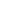 В номинации по живописи «Зимний пейзаж»возрастной категории 8-10 летЛауреат I степени – Тимофеева Валерия, преподаватель: Кричевская А.П.Лауреат II степени – Медякова Юлия, преподаватель: Кричевская А.П.Дипломант II степени - Васильева Анфиса, преподаватель: Кричевская А.П.Дипломант II степени – Красева Антонина, преподаватель: Кричевская А.П.Дипломант III степени – Русанова Софья, преподаватель: Кричевская А.П.Дипломант III степени – Андреева Полина, преподаватель: Кричевская А.П.Дипломант III степени – Думкина Елизавета, преподаватель: Кричевская А.П.В номинации по живописи «Зимний пейзаж»возрастной категории 11-13 летЛауреат II степени - Иванова Мария, обучающаяся МБУДО «ДШИ им. А.М. Михайлова» п. Опытный, преподаватель: Кричевская А.П.В номинации по живописи «Зимний пейзаж» возрастной категории 14-17 летЛауреат III степени – Петрова Софья, обучающаяся преподаватель: Кричевская А.П.IX Открытый районный конкурс юных исполнителей на народных инструментах «Забава»Ефимов Виталий -  1 класс домры, преподаватель Яковлева А.А.  Матвеева Ксения - 1 класс – лауреат I степени  Федотова Александра 2 класс – лауреат II степени, преподаватель Емельшина В.И.Тимофеева Екатерина-диплом1 степени Иванов Арсений-диплом 1 степениМедунгин Роман-диплом 2 степени Силантьев Дмитрий-диплом 3 степениКрасева Анна –диплом 1 степениАванов Кирилл -дипломы  II степени.XI районный дистанционный конкурс юных пианистов имени О.Я. АгаковойТимофеева Юля-Лауреат 1 степени, рук.ИвановаН.Н.«Пасхальная весна в Цивильске» районный детский творческий онлайн конкурсДиплом участника - Русанова Ксения, рук. Кричевская А.П.
Диплом участника - Русанова Софья, рук. Кричевская А.П.
Диплом участника - Тимофеева Валерия, рук. Кричевская А.П.Диплом участника - Сильвестрова Ульяна, рук. Кричевская А.П.
Диплом участника - Петрова София, рук. Кричевская А.П.
Диплом участника - Гаврилов Наиль , рук. Кричевская А.П.
Диплом участника - Романова Виктория, рук. Кричевская А.П. 
Диплом участника - Степанова Эмилия, рук. Кричевская А.П. 
Диплом участника - Смирнова Наталия, рук. Кричевская А.П. 
Диплом участника - Иванова Мария, рук. Кричевская А.П. 
Диплом участника - Андреева Виктория, рук. Кричевская А.П. 
Диплом участника - Кузьмина Мария, рук. Кричевская А.П. 
Диплом участника - Смирнова Мария, рук. Кричевская А.П.Школьные конкурсы1. «Весна, весна, весенние деньки!» школьный онлайн конкурсВ номинации «Живопись» возрастной категории 5-7 лет:Лауреат I степени - Романова Виктория, 7 лет, рук. Кричевская А.П.Лауреат II степени – Симакова Мария, 5 лет, рук. Кузнецова М.И.Лауреат III степени- Мечкова Людмила, 5 лет, рук. Кузнецова М.И.Дипломант I степени – Ли Евгений 6 лет, рук. Кузнецова М.И.Дипломант II степени – Григорьев Павел, 7 лет, рук. Кузнецова М.И.В номинации «Живопись» возрастной категории 8-10 лет:Лауреат I степени – Степанова Эмилия, 8 лет, рук. Кричевская А.П.Лауреат II степени – Васильева Анфиса, 8 лет, рук. Кричевская А.П.Лауреат II степени – Гаврилов Наиль, 8 лет, рук. Кричевская А.П.Лауреат III степени – Ли Валентина, 10 лет, рук. Кузнецова М.И.Лауреат III степени – Андреева Полина, 8 лет, рук. Кричевская А.П.Дипломант I степени – Яшина Полина, 10 лет, рук. Кузнецова М.И.Дипломант II степени - Медякова Юлия, 8 лет, рук. Кричевская А.П.Дипломант II степени – Иванова Эльвина, 10 лет, рук. Кричевская А.П.Дипломант III степени - Платонова Мария, 10 лет, рук. Кузнецова М.И.В номинации «Живопись» возрастной категории 11-13 лет:Лауреат I степени – Хвостенкова Валерия, 11 лет, рук. Кузнецова М.И.Лауреат II степени – Сильвестрова Ульяна, 12 лет, рук. Кричевская А.П.Лауреат I степени – Разумова Алена ,13 лет, рук. Кузнецова М.И.Лауреат III степени – Иванова Мария, 11 лет, рук. Кричевская А.П.Дипломант I степени – Кузьмина Мария, 12 лет, рук. Кричевская А.П.В номинации «Живопись» возрастной категории 14-15 лет:Лауреат I степени – Петрова София, 14 лет, рук. Кричевская А.П.Лауреат II степени – Степанова Ольга, 14 лет, рук. Кузнецова М.И.Лауреат III степени – Смирнова Дарья, 14 лет, рук. Кричевская А.П.В номинации декоративно прикладное искусство возрастной категории 5-7 летЛауреат I степени – Дмитриева Анастасия, 6 лет, рук. Кузнецова М.И.Лауреат II степени – Осипов Кирилл, 5 лет, рук. Кузнецова М.И.Лауреат III степени – Аврамова Софья, 5 лет, рук. Кузнецова М.И. Дипломант II степени – Захарова Дарья, 6 лет, рук. Кузнецова М.И.Дипломант III степени – Яковлева Анна, 6 лет, рук. Кузнецова М.И.Диплом участника:МБУ ДО «ДШИ им. А.М. Михайлова»: Русанова Ксения, рук. Кричевская А.П. Русанова София, рук. Кричевская А.П. Тимофеева Лера, рук. Кричевская А.П.Смирнова Наталья, рук. Кричевская А.П.Думкина Елизавета, рук. Кричевская А.П.Михайлова Софья, рук. Кричевская А.П.Липатова Валерия, рук. Кузнецова М.И.Селина Елена, рук. Кузнецова М.И.Сильвестрова Тая, рук. Кузнецова М.И.2. Школьный онлайн конкурс детского художественного творчества «Праздник Пасхи»В номинации «Композиция и Живопись» возрастной категории 5-7 лет:Лауреат I степени - Романова Виктория, 7 лет, рук. Кричевская А.П.Лауреат II степени - Яковлева Анна, 6 лет, рук. Кузнецова М.И.В номинации «Композиция и Живопись» возрастной категории 8-10 лет:Лауреат I степени – Сильвестрова Таисия, 10 лет, рук. Кузнецова М.И.Лауреат II степени – Иванова Мария, 10 лет, рук. Кричевская А.П.Лауреат III степени – Хвостенкова Валерия, 10 лет, рук. Кузнецова М.И.Дипломант I степени – Русанова София, 10 лет, рук. Кричевская А.П.Дипломант II степени – Тимофеева Валерия, 9 лет, рук. Кричевская А.П.Дипломант III степени – Васильева Анфиса, 8 лет, рук. Кричевская А.П.В номинации «Композиция и Живопись» возрастной категории 11-13 лет:Лауреат I степени – Сильвестрова Ульяна, 12 лет, рук. Кричевская А.П.Лауреат II степени – Разумова Алена ,13 лет, рук. Кузнецова М.И.Лауреат III степени – Кузьмина Мария, 12 летВ номинации «Композиция и Живопись» возрастной категории 14-15 лет:Лауреат I степени – Петрова София, 14 лет В номинации «Графика» возрастной категории 5-7 лет:Лауреат II степени - Григорьева Анна, 6 лет, рук. Кузнецова М.И. В номинации «Графика» возрастной категории 8-10 лет:Лауреат I степени – Андреева Полина, 8 лет, рук. Кричевская А.П.Лауреат II степени – Ли Валентина ,10 лет, рук. Кузнецова М.И.Лауреат II степени – Иванова Анна,10 лет, рук. Кузнецова М.И. В номинации «Графика» возрастной категории 11-13 лет:Лауреат I степени – Смирнова Мария, 12 лет, рук. Кричевская А.П.Лауреат II степени – Карначев Максим, 12 лет, рук. Кузнецова М.И.В номинации «Графика» возрастной категории 14-15 лет:Лауреат I степени –Степанова Ольга, 14 лет, рук. Кузнецова М.И. В номинации декоративно прикладное искусство возрастной категории 5-7 летЛауреат I степени – Иванова Мария, 5 лет, рук. Кузнецова М.И.Лауреат II степени – Семенов Даниил, 7 лет, о/э отделение на базе "Первомайская СОШ", рук. Кричевская А. П.,Лауреат III степени – Захарова Дарья, 6 лет, рук. Кузнецова М.И.Дипломант I степени – Иванов Арсений, 7 лет, о/э отделение на базе "Первомайская СОШ", рук. Кричевская А.П,Дипломант II степени – Григорьева Арина, 5лет, рук. Кузнецова М.И.Дипломант III степени - Карначева Мая, 4 года, рук. Кузнецова М.И.В номинации декоративно прикладное искусство «Праздник Пасхи» возрастной категории 8-10 летЛауреат I степени – Степанова Эмилия, 8 лет, рук. Кричевская А.П.Лауреат I степени - Липатова Валерия, 9 лет, рук. Кузнецова М.И.Лауреат II степени – Петрова Арина, 9 лет о/э отделение на базе "Первомайская СОШ" рук. Кричевская А.П.Лауреат III степени – Гаврилов Наиль, 8 лет, рук. Кричевская А.П.Дипломант I степени – Смирнова Наталья, 8 лет, рук. Кричевская А.П.Дипломант II степени – Александров Антон, 9 лет, о/э отделение на базе "Первомайская СОШ", рук. Кричевская А.П.Дипломант II степени - Михайлова Софья, 8 лет, рук. Кричевская А.П.Дипломант III степени – Владимирова Арина, 10 лет, о/э отделение на базе "Первомайская СОШ", рук. Кричевская А.П.В номинации декоративно прикладное искусство: «Праздник Пасхи» возрастной категории 11-13 летЛауреат I степени – Медунгина Арина, 12 лет, рук. Кузнецова М.И.Лауреат II степени – Силантьев Дмитрий, 11 лет, рук. Кузнецова М.И. Диплом участника:МБУ ДО «ДШИ им. А.М. Михайлова»: Русанова Ксения, рук. Кричевская А.П. Думкина Елизавета, рук. Кричевская А.П.Медякова Юлия, рук. Кричевская А.П.Сергеева Настя, рук. Кричевская А.П.Смирнова Дарья, рук. Кричевская А.П.Осипов Кирилл, 5 лет, рук. Кузнецова М.И.Дмитриева Анастасия, 6 лет, рук. Кузнецова М.И.о/э отделение на базе "Первомайская СОШ"Руководитель Кричевская А.П,Кирилова Диана, 1 кл Петров Глеб, 1 кл Петров Ярослав, 1 клАлександров Егор, 1 клВасильев Никита, 1 клМихайлов Роман, 1 клРоманова Ксения, 1 клСтепанова Татьяна, 1 клВасильев Кирилл, 4 клИванова Мария, 4 клЯковлева Екатерина, 4 клХабибулин Ринат, 4 клКорчагина София, 4 кл рук. Тимофеева Е.С.Иванова Лия, 4 клКлементьева Снежана, 4 кл3. VI школьный конкурс инструментального исполнительства этюдов и пьес технического характера «Арпеджио»Лауреат I степени - Селина Елизавета, рук. Иванова Н.Н.Лауреат II степени - Афанасьева Ирина, рук. Иванова Н.Н.Дипломант I степени - Тимофеева Юлия, рук. Иванова Н.Н.Лауреат I степени- Федорова Анастасия, рук. Иванова Н.Н.Лауреат II степени - Купранова Ксения, рук. Иванова Н.Н.Лауреат III степени - Афанасьева Полина, рук. Иванова Н.Н.Лауреат I степени - Афанасьева Валерия, рук. Иванова Н.Н.Дипломант I степени - Васильева Кристина, рук. Иванова Н.Н.Лауреат III степени - Разумова Алёна, рук. Иванова Н.Н.Лауреат II степени - Силантьева Александр, рук. Иванова Н.Н.Лауреат II степени - Медунгина Лилия, рук. Яковлева А.А.Дипломант I степени - Федотов Василий, рук. Яковлева А.А.Лауреат II степени - Павлова Галина, рук. Иванова Н.Н.Лауреат II степени - Медунгина Юлия, рук. Яковлева А.А.Дипломант II степени - Тимофеева Александра, рук. Яковлева А.А.Лауреат III степени - Тимофеева Екатерина, рук. Яковлева А.А.Лауреат III степени - Иванов Арсений, рук. Яковлева А.А.Дипломант III степени - Ефимов Виталий, рук. Яковлева А.А. Лауреат I степени - Павлов Александр, рук. Яковлева А.А.Дипломант I степени - Матвеева Ксения, рук. Емельшина В.И.Лауреат I степени - Федотова Александра, рук. Емельшина В.И.Дипломант II степени - Силантьев Дмитрий, рук. Емельшина В.И.Лауреат II степени - Красева Анна, рук. Емельшина В.И.Лауреат II степени - Иванов Иван, рук. Степанова Т.Н.Лауреат II степени - Николаева Анастасия, рук. Степанова Т.Н.СтипендиатыПоступающие за последние 3 года (ФИО поступившего, отделение,  в какой профильный ВУЗ или СУЗ поступил(а)) ДатаНазвание, место проведенияУчастникиКол-воУчастниковПреподавателиРезультат 2019Федеральный проект VI Международный  конкурс искусств «Зимняя сказка»Дмитриева Полина1Федорова Л.В.Дипломант I степени11.07.2019Международная выставка  детских рисунков "Сказочный пояс дружбы: Чувашия-Казахстан"Иванова АннаСильвестрова Таисия2Червякова В.В.Сертификат участника28.02-01.03.202024.02.202015.02.202007.03.2020V Международный фестиваль конкурс вокально- хореографического, театрально-художественного и инструментального творчества «Калейдоскоп талантов»Федорова КристинаДмитриева ПолинаТимофеева ЮлияФедорова АнастасияСилантьев АлександрПавлова ГалинаСелина ЕлизаветаАфанасьева ИринаАфанасьева ВалерияДуэт Васильева Анастасия и Васильева Мариясоло Васильева АнастасияАнсамбль "Светлячки"Федотова АлександраКрасева АннаЕфимов ВиталийКондратьев Роман27211022Федорова Л.ВИванова Н.Н.Александрова А.Н.Емельшина В.И.Яковлева А.А.Дипломант I степени Лауреат III степениДипломант I степениДипломант I степениДипломант I степениДипломант I степениДипломант I степениДипломант III степениДипломант III степениДипломант III степениДипломант I степениДипломант II степениЛауреат II степениЛауреат III степениДипломант I степениЛауреат III степениМай 2020XI Международный телевизионный заочный конкурс «Национальное достояние-2020» г.МоскваДмитриева Полина1Федорова Л.В.Лауреат III степениМай 2020Международный марафон «Мир без войны»Меньшикова Анастасия1Федорова Л.В.Лауреат II степениДатаНазвание, место проведенияУчастникиКол-воУчастниковПреподавателиРезультат22-24.11.2019IV Всероссийский конкурс исполнителей на струнно-щипковых инструментах им. О.Павловой Кондратьев Роман2Яковлева А.А.Лауреат II степениМай-июнь 2020Всероссийский фестиваль с международным участием «Краски Чувашии»Селина Елизавета Тимофеева Юлия  Фёдорова Анастасия Силантьев Александр Тимофеева Александра Яковлев Ярослав Федотов Василий Кондратьев Роман Тимофеева Екатерина Иванов Арсений Ефимов Виталий Оркестр народных инструментов "Светлица"Степанова ОльгаФадеева ВалерияГаликбаров МатвейАврамова СофьяСимакова МарияЕвстафьева ЮлияРазумова АленаНикифоров ИльяГригорьева АннаДмитриева АнастасияМихайлова СофияРоманова ВикторияПетрова СофияСмирнова ДарьяСмирнова марияСтепанова ЭмилияВасильева АнфисаСмирнова НатальяИванова МарияАндреева ВикторияАнсамбль "Карамель"Ансамбль "Волшебный мир танца"414101050Иванова Н.Н.Яковлева А.А.Кузнецова М.И.Кричесвкая А.П.Александрова А.Н.УчастникУчастникУчастникучастникучастникДатаНазвание, место проведенияУчастникиКол-воУчастниковПреподавателиРезультат14.11.2019XII региональный конкурс молодых исполнителей эстрадной песни имени Михаила Семенова «Асамат кепере» («Радуга») г.ЧебоксарыДмитриева Полина, Федорова Кристина,Герасимова Милана 3Федорова Л.В.Лауреат III степениДипломант II степениЛауреат  II степениДатаНазвание, место проведенияУчастникиКол-воУчастниковПреподавателиРезультат21.06.2019III Республиканский фестиваль национальных культур «Радуга дружбы»Хореографический ансамбль «Energy»5Александрова А.Н.Диплом Лауреата22.11.2019Республиканский фестиваль -конкурс детского художественного творчества «Цветы Чувашии»Кондратьев РоманОркестр народных инструментов "Светлица"Дмитриева ПолинаАлександров НиколайГерасимова МиланаМихайлова ДарьяНиколаева АнастасияМедунгина ЛилияМедунгина ЮлияФомина ДианаЛукин Вадим836Яковлева А.А.Федорова Л.В.Михалча А.В.ДипломДипломДипломДипломДипломДипломДипломДипломДипломДипломДиплом за стремление к профессионализму15.11.2019Республиканский форум "Одаренные дети Чувашии-2019"Дмитриева Полина1Федорова Л.В.Диплом участникаМай 2020Республиканский фестиваль -конкурс народного творчества «Салют Победы», посвященный 75-летию Победы в Великой Отечественной войне 1941-1945Хореографический ансамбль «Energy»5Александрова А.Н.Лауреат III степенимай«Мой край-Моя Чувашия» Республиканский конкурс ДХШ №4 им. АкциновыхРоманова ВикторияСтепанова ЭмилияВасильева АнфисаИванова МарияПетрова СофияСмирнова ДарьяСмирнова МарияСмирнова НатальяМихайлова СофьяАндреева Виктория10Кричевская А.П.Результатов пока нет№Ф.И.О. (полностью)ВозрастВид стипендии1Павлова Галина Владимировна, отделение фортепиано по ФГТ13Именная стипендия главы администрации Цивильского района Чувашской Республики.2Федорова Кристина Игоревна,вокально-хореографическое отделение18Именная стипендия главы администрации Цивильского района Чувашской Республики.Фамилия, имя учащегосяПреподаватель (и)НаправлениеНаименование организацииГод поступленияФедорова Анна СергеевнаЛ.В. Федорова-вокалН.С. Павлова-сценическое движениеСоциально-культурная деятельностьЧувашский государственный институт культуры и искусствпосле окончания ЧРУК2017Пыренкова Вероника СергеевнаЛ.В. Федорова-вокалН.С. Павлова-сценическое движениеЭтно-художественное творчествоЧувашское Республиканское училище культуры (техникум)2017Марушев Илья СергеевичЛ.В. Федорова-вокалН.С. Павлова-сценическое движениеЭтно-художественное творчествоЧувашское Республиканское училище культуры (техникум)2018Дмитриева ИнессаЛ.В. ФедороваАкадемический вокалЧувашский государственный институт культуры и искусствпосле окончания ЧРУК2018Ильина Снежана ГеннадьевнаВ.И. ЕмельшинаИнструментальное исполнительствоБОУ СПО «Чебоксарское музыкальное училище (техникум) им. Ф.П.Павлова»2019Николаев Степан АнатольевичЛ.В. Федорова-вокалН.С. Павлова-сценическое движениеТеатральный факультетКазанский институт культуры2019